Please complete this Application Form using the corresponding Application Guide, and any other documents and information sources mentioned in this document.The information in this Application Form is not to be altered without the prior written consent of Australian Energy Market Operator Ltd (AEMO).Rules termsTerms defined in the National Electricity Rules (Rules or NER) have the same meanings in this Application Form unless otherwise specified. Those terms are intended to be identified in this form by italicising them, but failure to italicise such a term does not affect its meaning.Application Form submissionTo submit an application to AEMO:Complete this Application Form, please ensure all required sections are complete and any prerequisites are met.Sign the form, if using a digital signature please ensure the signatory is copied into the submission email. Ensure any required letter of authority is in place. For more information and a template letter of authority please see AEMO’s website. Email a copy of the completed, signed form including all attachments to the AEMO Market Registration Team via email to onboarding@aemo.com.au. Note: AEMO’s Market Registration team is unable to access external file share links. Please attach all documentation you wish to submit to AEMO, and if files are over 10MB please use a zip file. Multiple emails are acceptable. If sending multiple emails, please number each email. ContentsApplication Overview	1Section A.	Participant Category	1Section B.	Application Details	1B.1.	Applicant details	1B.2.	Applicant declaration	1Section C.	Contact Details	2C.1.	Registration contact	2C.2.	Head office and branch contact details	2C.3.	Personnel contacts	3Section D.	Required Information	3D.1.	Partnership status	3D.2.	Trust status	3D.3.	Organisational capability	3Section E.	Project Information	4E.1.	Project evidence	4E.2.	Plant details	4Application OverviewComplete this Application Form to apply to be a project developer in the National Electricity Market (NEM)Where a requirement for information is ‘Not Applicable’, please put “NA” in the field.For help in completing this Form, refer to the appropriate Application Guide on the AEMO website.Direct any questions regarding your application to the AEMO Registration Team email: onboarding@aemo.com.au.Participant CategoryThis Form is for those wanting to applyto be a project developer in the NEM.Under  clauses 3.13.3(k), (k1), (l), (l1) and (p1) of the Rules, a person may apply to AEMO to be a project developer if that person:is not otherwise a Registered Participant; and intends to develop plant to be connected to the transmission or distribution system in respect of which another person (other than an intermediary) must or may be registered as a Registered Participant. Application DetailsApplicant detailsApplicant declarationThe Applicant is applying to be a project developer clauses 3.13.3(k), (k1), (l), (l1) and (p1) only of the Rules in relation to the plant described in this Application.The Applicant authorises AEMO to contact any organisation named in any information provided in support of this Application, any Jurisdictional Regulator, and any Network Service Provider for the purposes of verifying the contents of this Application and to enable AEMO to satisfy itself that the Applicant is of sufficient standing to meet its obligations under the Rules. The Applicant declares that it:is not a Registered Participant; and intends to develop the plant to be connected to the transmission or distribution system in respect of which another person (other than an intermediary) must or may be registered as a Registered Participant and your intention is to sell the plant to this other person; anddoes not intend to engage in the activity of owning, controlling or operating the plant; anddoes not intend to register as an Intending Participant or a Generator in respect of the plant; acknowledges that if another person registers as an Intending Participant or Generator in respect of the plant, the project developer status of the Applicant in relation to the plant will be revoked; andif this Application is granted by AEMO, the Applicant will only be a project developer in respect of the plant described in this Application. I, <Full Name>, <Position>, declare that I am authorised by the Applicant to submit this Application on the Applicant's behalf and certify that the contents of this Application and any further submissions are true and correct.Contact DetailsPlease clearly mark all attachments as "Attachment to Section C" and number each page consecutively.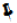 You must provide contact details to assist with communication between AEMO and your organisation. Provide contact details for your head office, any branch offices, and all relevant personnel.Registration contactPlease provide contact details for all questions regarding this Application.Head office and branch contact detailsPersonnel contactsProvide details for the following roles in your desired format, for example, a list exported from Microsoft Outlook, Excel, or Word.The minimum details required are: role(s), name, position, phone number, mobile number and email address. Each contact can have more than one role.Required InformationPlease clearly mark all attachments as "Attachment to D" and number each page consecutively.Include the following information (where relevant) and ensure the information is attached to this application. Click in each check box to indicate that you have attached the information required.Partnership statusIs the Applicant applying on behalf of a partnership?	 Yes	 NoIf Yes, I have provided a copy of the partnership agreement.Trust statusIs the Applicant applying for registration on behalf of a trust?	 Yes	 NoIf Yes,  I have provided a copy of the Trust Deed establishing the Applicant trust.Organisational capabilityThe following information must be provided as part of this application:	An organisation chart and other documents detailing the necessary expertise to comply with the Rules. Please include at least three résumés of Australia-based staff from the Applicant or an involved third-party firm to show sufficient skills and experience in the NEM (include a copy of the agreement between the third-party firm and the applicant for this project).Project InformationPlease clearly mark all attachments as "Attachment to E" and number each page consecutively.Include the following information (where relevant) and ensure the information is attached to this application. Click in each check box to indicate that you have attached the information required.Project evidenceThe following information must be provided as part of this application:	Evidence of Applicant’s relationship to the development of the plant.	A copy of the connection enquiry for the plant and favourable response from the Network Service Provider (NSP).	Evidence that the development of the plant has a long-term arrangement in place to use land. 	Project milestones which demonstrate to AEMO’s satisfaction an intent to progress the development of the plant to completion in the near future. These milestones must represent a program of work that is consistent with the planning and development processes for the plant.	(Generator only) I already have my Project listed in AEMO’s Generation Information publication, OR	(Generator only) I have requested the inclusion of my Project in AEMO’s Generation Information publication by email to generation.information@aemo.com.au Plant detailsPlease enter facility details in the fields below: 	Description of any proposed plant.Does the proposed plant include a generating system?	 Yes	 NoIf Yes,Proposed size and classification of the generating units       APPLICATION FORMApplication to be a Project Developer in the NEMEntity NameTrading NameABNACNSignatureDate18/09/2023NamePositionEmailPhoneMobileOffice Name*Street addressStatePostcodePostal addressStatePostcodePhoneEmail* Type “Head Office” or the name of the branch* Type “Head Office” or the name of the branch* Type “Head Office” or the name of the branch* Type “Head Office” or the name of the branchMandatory ContactsCEOCommunications Crisis ContactCompany SecretaryCorporate Relations ManagerDispute Management ContactNEM Primary ContactReason if not attached:Expected date of activity commencementProposed facility nameProposed site locationAddressCityStatePost code:Reason if not attached: